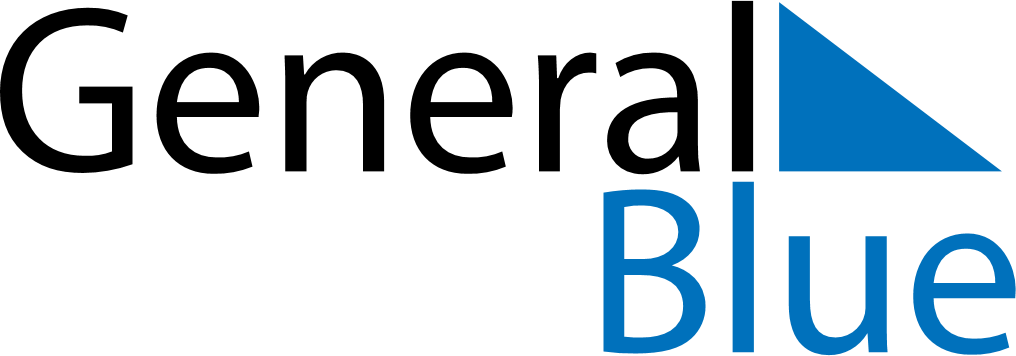 June 2024June 2024June 2024June 2024June 2024June 2024June 2024Shilu, Hainan, ChinaShilu, Hainan, ChinaShilu, Hainan, ChinaShilu, Hainan, ChinaShilu, Hainan, ChinaShilu, Hainan, ChinaShilu, Hainan, ChinaSundayMondayMondayTuesdayWednesdayThursdayFridaySaturday1Sunrise: 6:05 AMSunset: 7:18 PMDaylight: 13 hours and 12 minutes.23345678Sunrise: 6:05 AMSunset: 7:18 PMDaylight: 13 hours and 13 minutes.Sunrise: 6:05 AMSunset: 7:18 PMDaylight: 13 hours and 13 minutes.Sunrise: 6:05 AMSunset: 7:18 PMDaylight: 13 hours and 13 minutes.Sunrise: 6:05 AMSunset: 7:19 PMDaylight: 13 hours and 14 minutes.Sunrise: 6:05 AMSunset: 7:19 PMDaylight: 13 hours and 14 minutes.Sunrise: 6:05 AMSunset: 7:19 PMDaylight: 13 hours and 14 minutes.Sunrise: 6:05 AMSunset: 7:20 PMDaylight: 13 hours and 15 minutes.Sunrise: 6:05 AMSunset: 7:20 PMDaylight: 13 hours and 15 minutes.910101112131415Sunrise: 6:05 AMSunset: 7:21 PMDaylight: 13 hours and 15 minutes.Sunrise: 6:05 AMSunset: 7:21 PMDaylight: 13 hours and 16 minutes.Sunrise: 6:05 AMSunset: 7:21 PMDaylight: 13 hours and 16 minutes.Sunrise: 6:05 AMSunset: 7:21 PMDaylight: 13 hours and 16 minutes.Sunrise: 6:05 AMSunset: 7:21 PMDaylight: 13 hours and 16 minutes.Sunrise: 6:05 AMSunset: 7:22 PMDaylight: 13 hours and 16 minutes.Sunrise: 6:05 AMSunset: 7:22 PMDaylight: 13 hours and 16 minutes.Sunrise: 6:05 AMSunset: 7:22 PMDaylight: 13 hours and 17 minutes.1617171819202122Sunrise: 6:05 AMSunset: 7:23 PMDaylight: 13 hours and 17 minutes.Sunrise: 6:06 AMSunset: 7:23 PMDaylight: 13 hours and 17 minutes.Sunrise: 6:06 AMSunset: 7:23 PMDaylight: 13 hours and 17 minutes.Sunrise: 6:06 AMSunset: 7:23 PMDaylight: 13 hours and 17 minutes.Sunrise: 6:06 AMSunset: 7:23 PMDaylight: 13 hours and 17 minutes.Sunrise: 6:06 AMSunset: 7:24 PMDaylight: 13 hours and 17 minutes.Sunrise: 6:06 AMSunset: 7:24 PMDaylight: 13 hours and 17 minutes.Sunrise: 6:07 AMSunset: 7:24 PMDaylight: 13 hours and 17 minutes.2324242526272829Sunrise: 6:07 AMSunset: 7:24 PMDaylight: 13 hours and 17 minutes.Sunrise: 6:07 AMSunset: 7:24 PMDaylight: 13 hours and 17 minutes.Sunrise: 6:07 AMSunset: 7:24 PMDaylight: 13 hours and 17 minutes.Sunrise: 6:07 AMSunset: 7:25 PMDaylight: 13 hours and 17 minutes.Sunrise: 6:08 AMSunset: 7:25 PMDaylight: 13 hours and 17 minutes.Sunrise: 6:08 AMSunset: 7:25 PMDaylight: 13 hours and 17 minutes.Sunrise: 6:08 AMSunset: 7:25 PMDaylight: 13 hours and 16 minutes.Sunrise: 6:08 AMSunset: 7:25 PMDaylight: 13 hours and 16 minutes.30Sunrise: 6:09 AMSunset: 7:25 PMDaylight: 13 hours and 16 minutes.